29/11/2020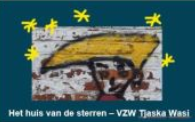 Het begon bij een jeugddroom die zich verenigde in twee mensen. De droom van een open huis en verbinding tussen mens, dier en natuur. Vanuit onze persoonlijke en professionele ervaring in een wijkgezondheidscentrum werden we vaak geconfronteerd met jonge mensen die een heel beperkt netwerk hebben. Verschillende van hen hebben we langzaam zien wegglijden van de maatschappij. Zij raakten verstrikt in een web waar op eigen kracht vaak geen uitweg was.Voor hen willen wij een thuis bieden, een uitbreiding van hun basis waarop zij later kunnen terugvallen. We geloven dat de groene, landelijke omgeving deze mensen kan helpen in het vinden van rust met hunzelf en de wereld.  Jonas (fictieve naam) is 10 jaar. Een clevere jongen, maar op school wil het hem niet zo goed lukken. Het lukt hem maar niet zijn aandacht erbij te houden en om aansluiting te vinden bij zijn klasgenootjes. De kloof tussen hem en de klas wordt steeds groter en hij raakt meer en meer gefrustreerd. Thuis zijn er veel conflicten en het gaat niet goed met zijn ouders.Hij kwam regelmatig bij ons thuis en we zagen hem rustiger worden.   "Met de dieren kom ik beter overeen als met mijn klasgenootjes"Het zijn Jonas en nog vele andere verhalen die ons goesting geven om hier iets concreets mee te doen.We vonden ons huis in de zwalmstreek met wat grond en de mogelijkheid om te verbouwen. De statuten werden opgesteld en ingediend en sinds 24 mei 2020 bestaat het huis van de sterren -VZW Tjaska Wasi officieel.De bouwaanvraag liet wat op zich wachten, maar momenteel zijn de verbouwingen in volle gang. Vanaf februari 2021 zullen we de eerste time-out aanbieden en vanaf het najaar van 2021 zal er woonst zijn voor een drietal jong volwassenen.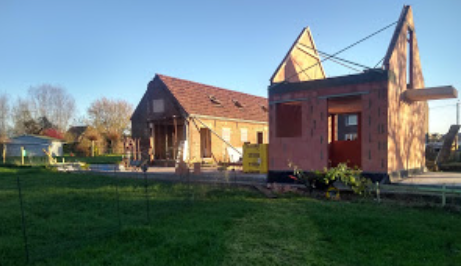 